1- Entoure les dessins quand tu entends [g]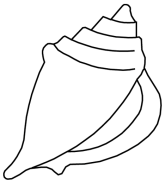 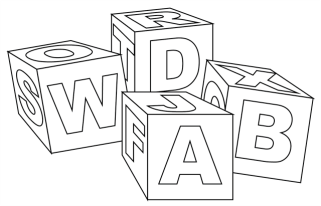 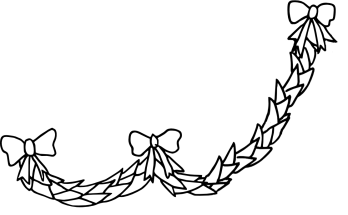 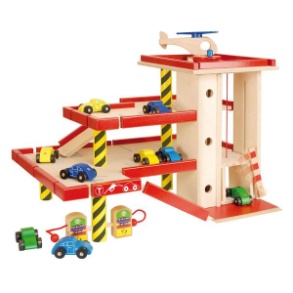 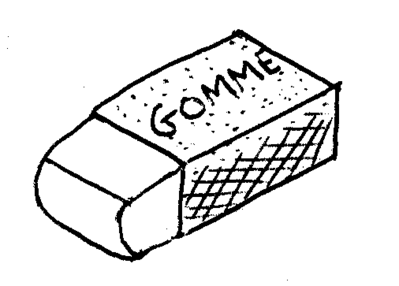 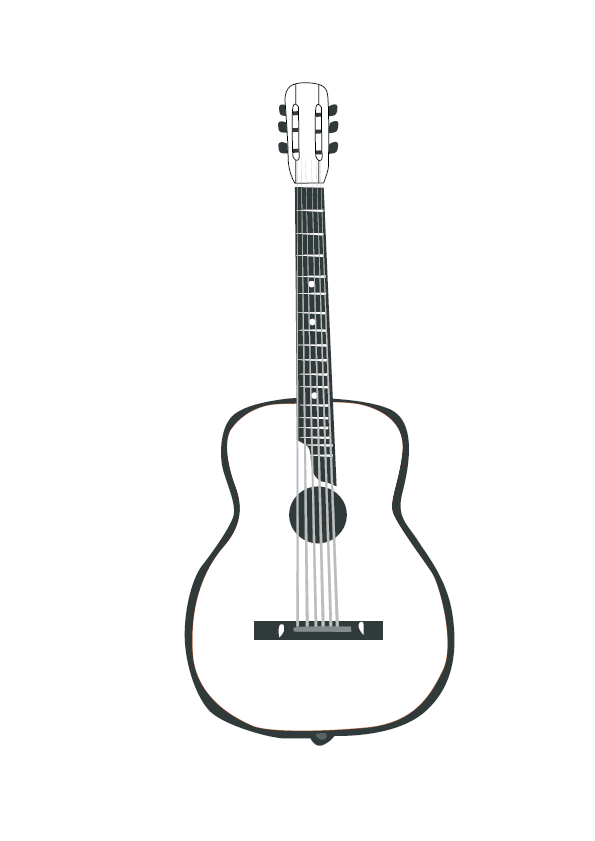 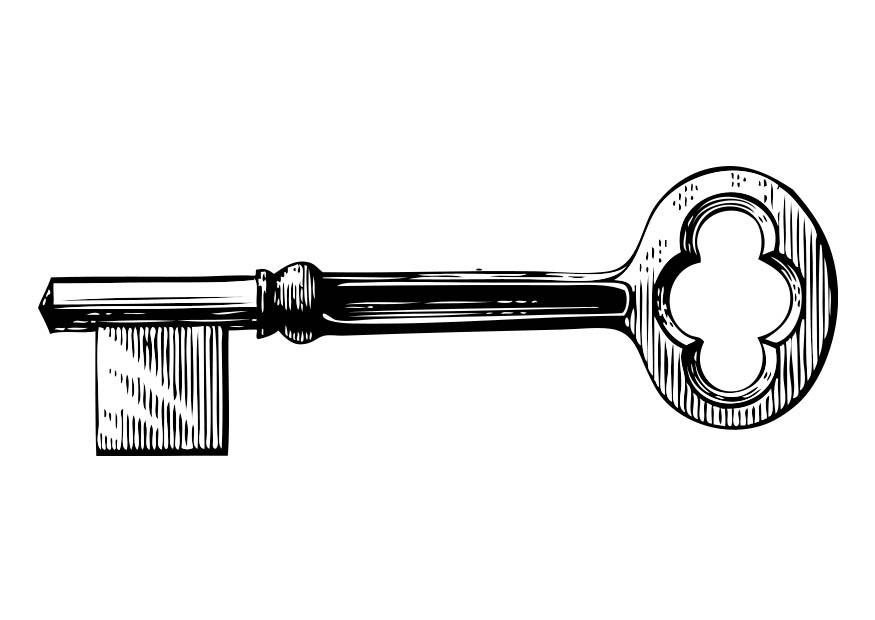 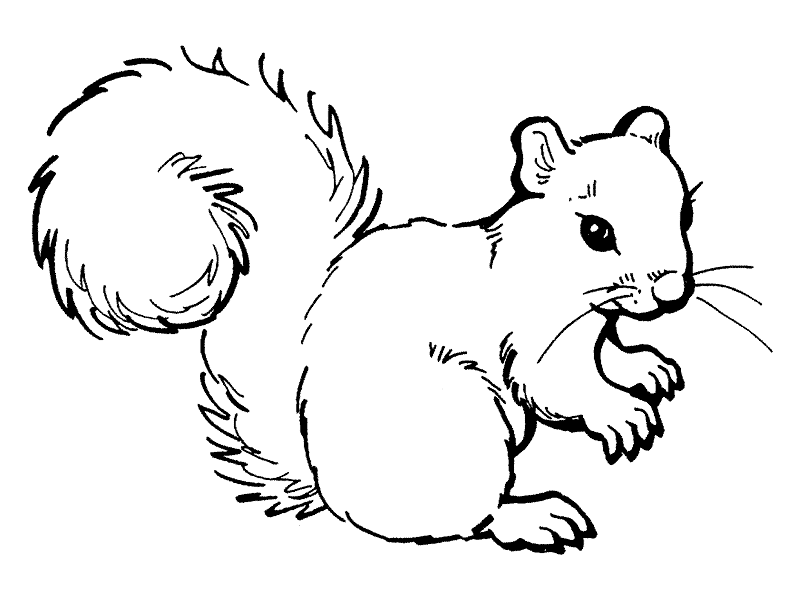 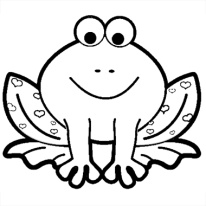 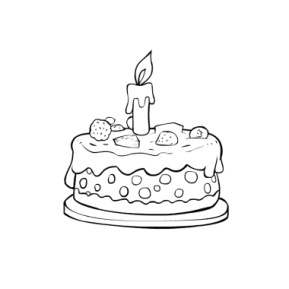 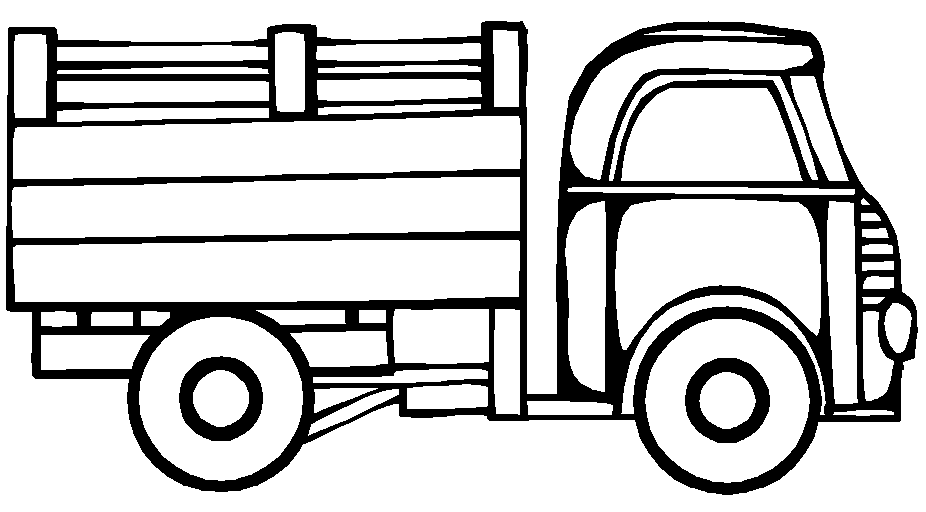 2- Écris la syllabe qui manque :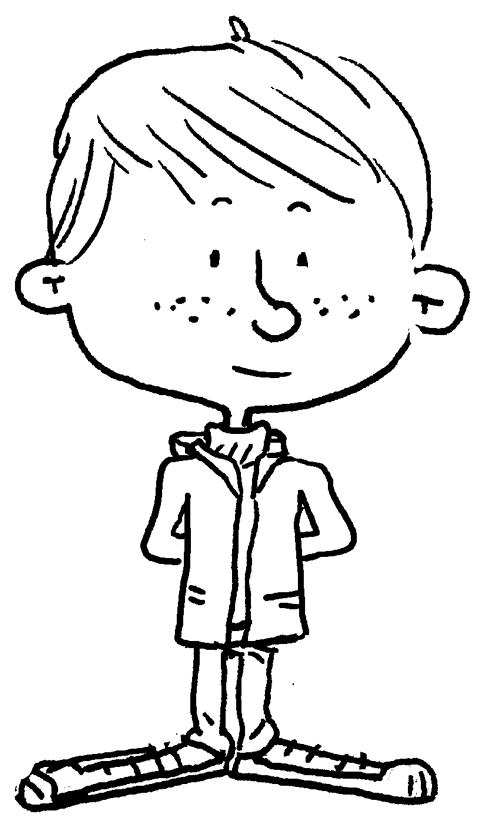 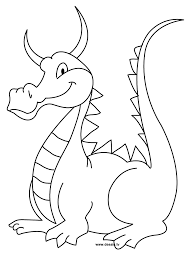 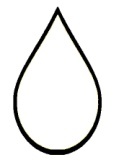 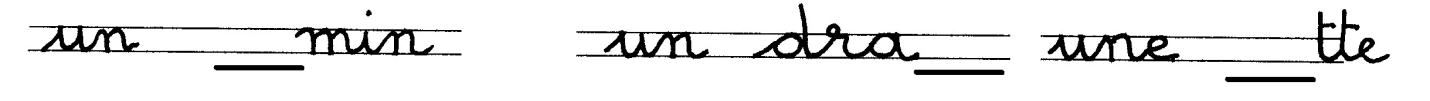 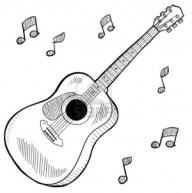 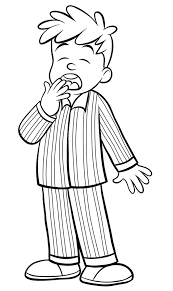 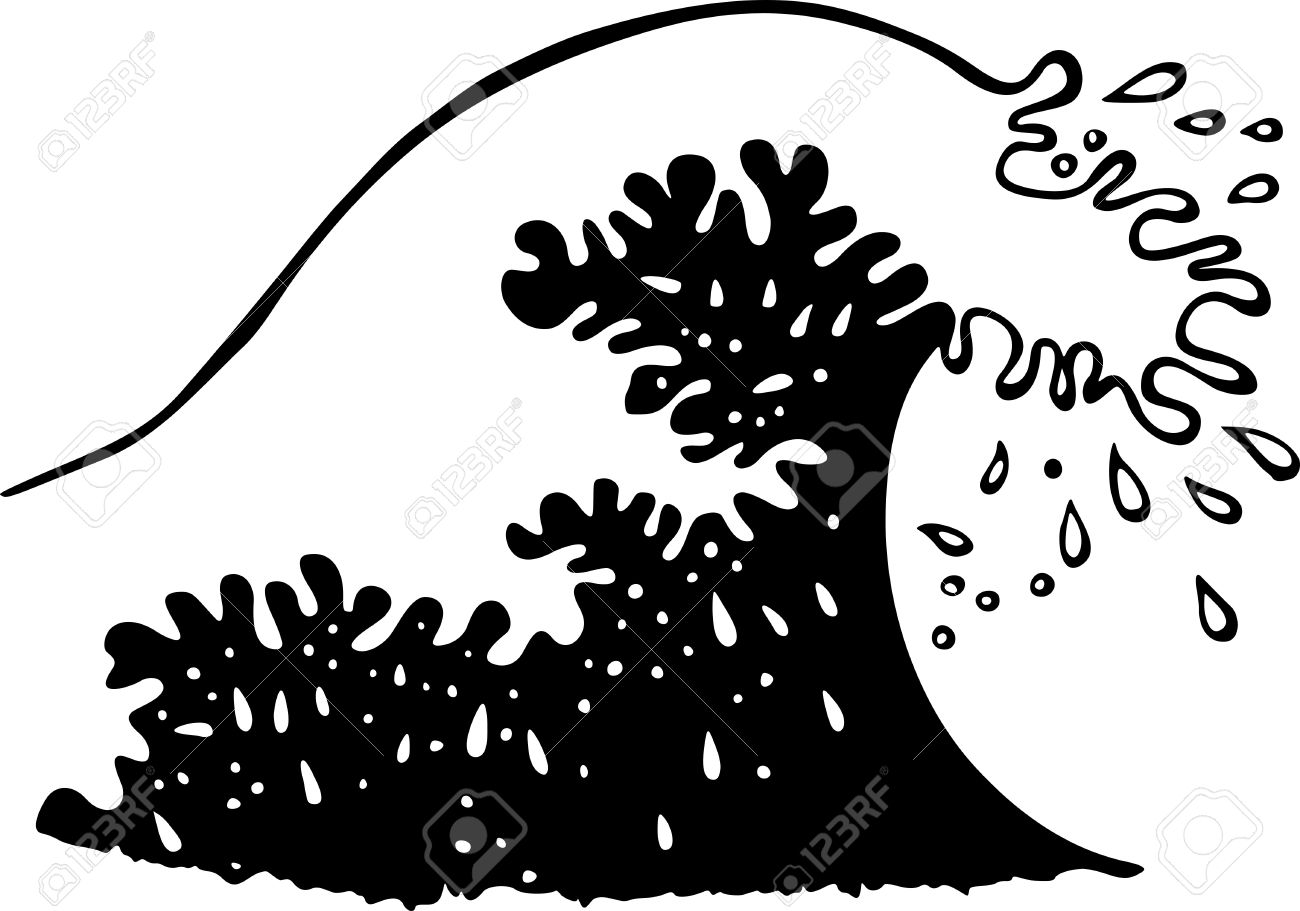 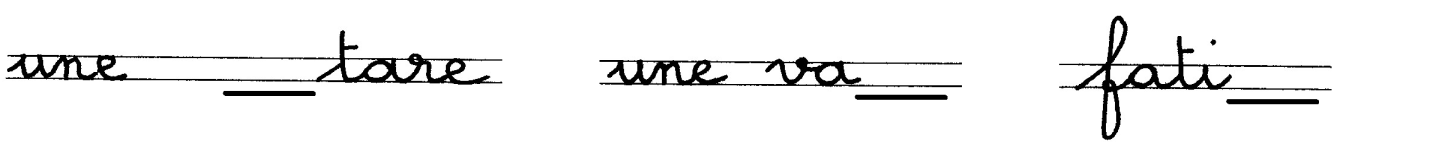 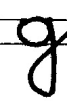 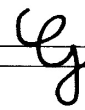 3- Entoure les g : G gGAMELLE – UNE BAGUE -  un paquet – une gazelle – quatre -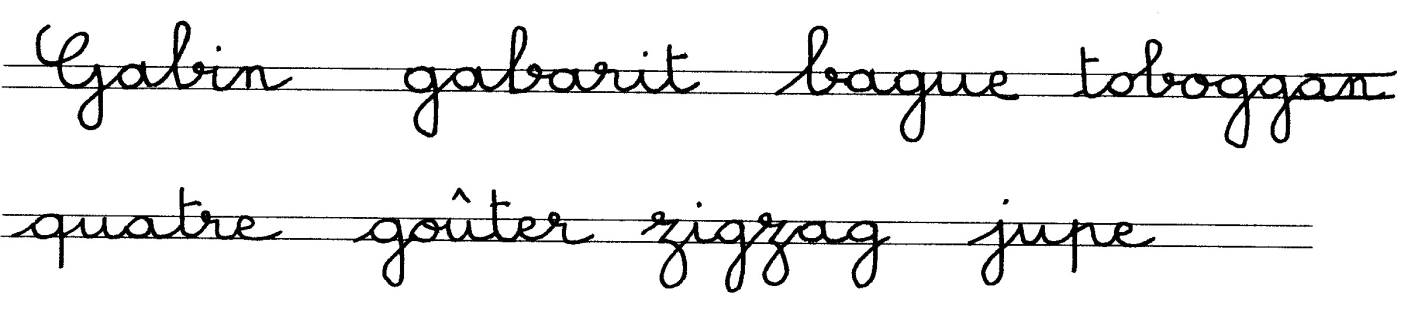 